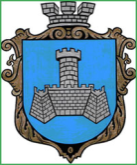 Українам. Хмільник  Вінницької областіР О З П О Р Я Д Ж Е Н Н Я МІСЬКОГО  ГОЛОВИ від  17 березня 2022 р.                                                                     №112-рПро проведення   позачерговогозасідання виконкому міської ради      Розглянувши  службові записки начальника  відділу цивільного захисту,оборонної роботи та взаємодії з правоохоронними органами Хмільницької міської ради Коломійчука В.П. від 17.03.2022 року,начальника служби у справах дітей Хмільницької міської ради Тишкевича Ю.І. від 03.03.2022року,відповідно до п.п.2.2.3 пункту 2.2 розділу 2 Положення про виконавчий комітет Хмільницької міської ради 7 скликання, затвердженого  рішенням 46 сесії міської ради 7 скликання від 22.12.2017р. №1270, керуючись ст.42,ст.59 Закону України „Про місцеве самоврядування в Україні”:Провести  позачергове засідання виконкому Хмільницької міської ради 18.03.2022 року о 10.00 год., на яке винести  питання:2.Загальному відділу Хмільницької міської ради(О.Прокопович) довести це  розпорядження до членів виконкому міської ради та всіх зацікавлених суб’єктів.3.Контроль за виконанням цього розпорядження залишаю за собою.              Міський голова                         Микола ЮРЧИШИНС.МаташО.ПрокоповичН.Буликова1Про погодження кандидатів на посади командирів добровольчих формувань Хмільницької міської територіальної громади  Про погодження кандидатів на посади командирів добровольчих формувань Хмільницької міської територіальної громади  Доповідає:Коломійчук Валерій Петрович                 Начальник  відділу цивільного захисту,оборонної роботи та взаємодії з правоохоронними органами Хмільницької міської ради  2Про організацію безкоштовного харчування учнів Кожухівського ліцею Хмільницької міської радиПро організацію безкоштовного харчування учнів Кожухівського ліцею Хмільницької міської радиДоповідає: Оліх Віталій ВасильовичНачальник Управління освіти,молоді та спорту Хмільницької міської ради3Про часткове звільнення гр. П. В. В. від оплати за харчування дитини в Закладі дошкільної освіти №3 «Сонечко» м. ХмільникаПро часткове звільнення гр. П. В. В. від оплати за харчування дитини в Закладі дошкільної освіти №3 «Сонечко» м. ХмільникаДоповідає: Оліх Віталій ВасильовичНачальник Управління освіти,молоді та спорту Хмільницької міської ради4Про часткове звільнення гр. П. М. М. від оплати за харчування дитини в  Закладі дошкільної освіти   №5 «Вишенька» м. ХмільникаПро часткове звільнення гр. П. М. М. від оплати за харчування дитини в  Закладі дошкільної освіти   №5 «Вишенька» м. ХмільникаДоповідає: Оліх Віталій ВасильовичНачальник Управління освіти,молоді та спорту Хмільницької міської ради5Про погодження місць для здійснення сезонної торгівлі баштанними культурами, овочами та фруктами на території міста Хмільника ФОП П. І. В.Про погодження місць для здійснення сезонної торгівлі баштанними культурами, овочами та фруктами на території міста Хмільника ФОП П. І. В.Доповідає: Підвальнюк Юрій ГригоровичНачальник управління агроекономічного розвитку та євроінтеграції Хмільницької міської ради6Про погодження місць для здійснення сезонної торгівлі баштанними культурами, овочами та фруктами на території міста Хмільника ФОП Мерзлому Володимиру СергійовичуПро погодження місць для здійснення сезонної торгівлі баштанними культурами, овочами та фруктами на території міста Хмільника ФОП Мерзлому Володимиру СергійовичуДоповідає:Підвальнюк Юрій ГригоровичНачальник управління агроекономічного розвитку та євроінтеграції Хмільницької міської ради7Про взяття К.А.М. на квартирний облік на поліпшення житлових умовПро взяття К.А.М. на квартирний облік на поліпшення житлових умовДоповідає: Литвиненко Інна СергіївнаНачальник Управління житлово-комунального господарства та комунальної власності Хмільницької міської ради8Про взяття М.В.В. на квартирний облік на поліпшення житлових умовПро взяття М.В.В. на квартирний облік на поліпшення житлових умовДоповідає: Литвиненко Інна СергіївнаНачальник Управління житлово-комунального господарства та комунальної власності Хмільницької міської ради9Про розгляд клопотань юридичних та фізичних осіб з питань видалення деревонасаджень у населених пунктах Хмільницької міської територіальної громадиПро розгляд клопотань юридичних та фізичних осіб з питань видалення деревонасаджень у населених пунктах Хмільницької міської територіальної громадиДоповідає: Литвиненко Інна СергіївнаНачальник Управління житлово-комунального господарства та комунальної власності Хмільницької міської ради10Про розгляд клопотань юридичних та фізичних осіб з питань видалення деревонасаджень у населених пунктах Хмільницької міської територіальної громадиПро розгляд клопотань юридичних та фізичних осіб з питань видалення деревонасаджень у населених пунктах Хмільницької міської територіальної громадиДоповідає: Литвиненко Інна СергіївнаНачальник Управління житлово-комунального господарства та комунальної власності Хмільницької міської ради11Про розгляд клопотань юридичних та фізичних осіб з питань видалення деревонасаджень у населених пунктах Хмільницької міської територіальної громадиПро розгляд клопотань юридичних та фізичних осіб з питань видалення деревонасаджень у населених пунктах Хмільницької міської територіальної громадиДоповідає:Литвиненко Інна СергіївнаНачальник Управління житлово-комунального господарства та комунальної власності Хмільницької міської ради12Про надання дозволу на передачу в оренду приміщення що перебуває на балансі КЗ «Будинок культури» та укладення договору орендиПро надання дозволу на передачу в оренду приміщення що перебуває на балансі КЗ «Будинок культури» та укладення договору орендиДоповідає:  Стукан Вікторія  Павлівна Головний спеціаліст  Відділу культури і туризму Хмільницької міської ради13Про затвердження інформаційних і технологічних карток адміністративних послуг, що надаються через Центр надання адміністративних послуг у м. Хмільнику в частині містобудівних питаньПро затвердження інформаційних і технологічних карток адміністративних послуг, що надаються через Центр надання адміністративних послуг у м. Хмільнику в частині містобудівних питаньДоповідає: Олійник ОлександрАнатолійовичВ. о. начальника управління містобудування та архітектури Хмільницької міської ради14Про розгляд заяви П. В. А.Про розгляд заяви П. В. А.Доповідає: Тендерис Оксана ВасилівнаГоловний спеціаліст юридичного відділу Хмільницької міської ради15Про розгляд заяви М. Н.О.Про розгляд заяви М. Н.О.Доповідає: Тендерис Оксана ВасилівнаГоловний спеціаліст юридичного відділу Хмільницької міської ради16Про припинення функціонування прийомної сім»ї В.Ю.І. та В.Т. Ф.Про припинення функціонування прийомної сім»ї В.Ю.І. та В.Т. Ф.Доповідає: Тишкевич Юрій ІвановичНачальник служби у справах дітей Хмільницької міської ради17Про надання неповнолітній Г.А.О.,20____ р.н. статусу дитини-сиротиПро надання неповнолітній Г.А.О.,20____ р.н. статусу дитини-сиротиДоповідає: Тишкевич Юрій ІвановичНачальник служби у справах дітей Хмільницької міської ради18Про надання неповнолітній Г.А.О.,20____ р.н. статусу дитини-сиротиПро надання неповнолітній Г.А.О.,20____ р.н. статусу дитини-сиротиДоповідає: Тишкевич Юрій ІвановичНачальник служби у справах дітей Хмільницької міської ради19Про надання згоди щодо прийняття на баланс виконавчого комітету Хмільницької міської ради матеріальних цінностейПро надання згоди щодо прийняття на баланс виконавчого комітету Хмільницької міської ради матеріальних цінностейДоповідає: Маташ Сергій ПетровичКеруючий справами виконкому Хмільницької міської ради